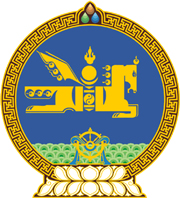 МОНГОЛ УЛСЫН ХУУЛЬ2022 оны 07 сарын 05 өдөр                                                                  Төрийн ордон, Улаанбаатар хотҮЙЛДВЭРЛЭЛ, ТЕХНОЛОГИЙН ПАРКИЙН      ЭРХ ЗҮЙН БАЙДЛЫН ТУХАЙ ХУУЛЬ      ХҮЧИНГҮЙ БОЛСОНД ТООЦОХ ТУХАЙ1 дүгээр зүйл.2009 оны 12 дугаар сарын 17-ны өдөр баталсан Үйлдвэрлэл, технологийн паркийн эрх зүйн байдлын тухай хуулийг хүчингүй болсонд тооцсугай.2 дугаар зүйл.Энэ хуулийг Үйлдвэрлэл, технологийн паркийн эрх зүйн байдлын тухай хууль /Шинэчилсэн найруулга/ хүчин төгөлдөр болсон өдрөөс эхлэн дагаж мөрдөнө.	МОНГОЛ УЛСЫН 	ИХ ХУРЛЫН ДАРГА 				Г.ЗАНДАНШАТАР 